I. MỤC TIÊU CẦN ĐẠT1. Kiến thức: Kiểm tra, đánh giá việc tiếp thu và vận dụng kiến thức của học sinh về:- Kiểm tra việc tiếp thu và vận dụng các kiến thức của học sinh về số tự nhiên, số nguyên, các hình phẳng trong thực tiễn và tính đối xứng của hình phẳng trong thế giới tự nhiên.2. Năng lực: Kiểm tra, đánh giá học sinh về năng lực:- Năng lực chung: tính toán các bài thực hiện phép tính trên tập hợp số nguyên, tư duy logic về quan hệ ước chung và bội chung, nghiên cứu và giải quyết vấn đề các bài toán thực tế.- Năng lực chuyên biệt: sử dụng ngôn ngữ toán học, giải quyết vấn đề thông qua môn Toán.3. Phẩm chất: Kiểm tra và rèn luyện cho HS các phẩm chất:- Tự tin, chủ động, nghiêm túc trong quá trình làm bài.II. MA TRẬN ĐỀ KIỂM TRA (đính kèm trang sau)1. Thời điểm kiểm tra: Kiểm tra cuối học kì 1(hết tuần học thứ 15), khi kết thúc nội dung: Phép chia hết hai số nguyên và đối xứng trong thực tiễn.2. Thời gian làm bài: 90 phút.3. Hình thức kiểm tra: Kết hợp giữa trắc nghiệm và tự luận (tỉ lệ 30% trắc nghiệm, 70% tự luận).4. Cấu trúc đề kiểm tra:- Phần trắc nghiệm: 3 điểm (gồm 8 câu hỏi: nhận biết; 4 câu hỏi: thông hiểu).- Phần tự luận: 7 điểm (Nhận biết: 2 điểm; Thông hiểu: 2 điểm; Vận dụng: 2 điểm; Vận dụng cao: 1 điểm).5. Mức độ nhận thức trong đề kiểm tra:- Mức độ đề: 40% Nhận biết; 30% Thông hiểu; 20% Vận dụng; 10% Vận dụng cao.III. BẢNG ĐẶC TẢ MA TRẬN ĐỀ KIỂM TRA (đính kèm trang sau)IV. NỘI DUNG ĐỀ KIỂM TRA (đính kèm trang sau)V. HƯỚNG DẪN CHẤM VÀ BIỂU ĐIỂM (đính kèm trang sau)MA TRẬN ĐỀ KIỂM TRA CUỐI HỌC KÌ IMÔN TOÁN KHỐI 6BẢNG ĐẶC TẢ MA TRẬN ĐỀ KIỂM TRA CUỐI HKIMÔN TOÁN KHỐI 6I. Trắc nghiệm khách quan. (3,0 điểm) Ghi lại chữ cái đứng trước câu trả lời đúng nhất cho các câu hỏi sau vào giấy kiểm tra.Câu 1: Tập hợp các số nguyên tố nhỏ hơn 15 là:A. {1; 2; 3; 5; 7;11;13}		B. {2; 3; 5; 7;15}	C. {2; 3; 5; 7;11;13}     D. {2; 3; 5; 7; 9}Câu 2: Kết quả của phép tính  bằng:A. 6		B. 67		C. 612		D. 36Câu 3: Số nào là số nguyên âm lớn nhất có hai chữ số?A. – 99	B. – 11	C. – 10	D. – 19Câu 4: Sắp sếp các số nguyên:  theo thứ tự giảm dần là:A. .	B. .		C. .	D. .Câu 5: Số đối của  là:A. 81.		B. 18.	C. .	D. .Câu 6: Các điểm A và B trong hình dưới đây biểu diễn các số nguyên nào?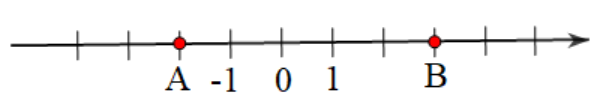 A. - 3 và 2	B. 2 và − 3	C. 1 và 2	D. − 2 và 3Câu 7: Khi bỏ dấu ngoặc trong biểu thức  ta được:A. 		B. C. 		D. Câu 8: Tổng của hai số nguyên âm là:A. một số tự nhiên			B. 0             	C. một số nguyên dương			D. một số nguyên âmCâu 9: Trong các hình sau đây, hình nào là hình thang cân?A. Hình b			B. Hình c			C. Hình d			D. Hình aCâu 10: Một mảnh vườn hình chữ nhật có chiều dài là 90m chiều rộng 40m. Chu vi mảnh vườn làA. .		B. .	C. .		D. .Câu 11: Cho các chữ sau đây, những chữ cái có tâm đối xứng là: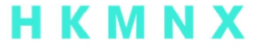 A. H, N, M.	B. .	C. .	D. .Câu 12: Trong các hình sau, hình nào có hai trục đối xứng?A. Hình 1	B. Hình 2	C. Hình 3	D. Hình 4II.  Tự luận (7,0 điểm)Câu 13. (1,5 điểm) Thực hiện phép tính (tính hợp lí nếu có thể):                                             a)     	b)                 c)       Câu 14. (1,5 điểm)  1. Tìm số nguyên x biết:a)         		b) 2. Nhiệt độ ở sa mạc Sahara vào buổi trưa là 300C, đến tối nhiệt độ giảm so với buổi trưa là 350C. Hỏi vào buổi tối sa mạc Sahara có nhiệt độ là bao nhiêu?Câu 15. (1,5 điểm)Cuối học kì 1, nhà trường muốn chia 48 quyển vở, 36 cái thước và 60 bút chì thành một số phần thưởng như nhau để tặng các bạn có thành tích cao trong học tập. Hỏi có thể chia được nhiều nhất là bao nhiêu phần thưởng? Trong đó mỗi phần thưởng có bao nhiêu quyển vở, thước và bút chì?Câu 16. (2 điểm) Câu 17. (0,5 điểm) Tìm tất cả số tự nhiên n để 2n + 7  n + 2----------Hết----------Đề kiểm tra gồm 17 câu hỏiI. TRẮC NGHIỆM: (3,0 điểm) Mỗi phương án chọn đúng ghi 0,25 điểm.II. TỰ LUẬN: (7,0 điểm)PHÒNG GD – ĐT QUẬN LONG BIÊNTRƯỜNG THCS THANH AMĐỀ KIỂM TRA CUỐI HỌC KÌ INĂM HỌC 2023-2024  MÔN: TOÁN KHỐI 6Thời gian làm bài: 90 phút.GV RA ĐỀ      TỔ-NHÓM CMBAN GIÁM HIỆUPhạm Thanh HậuKhổng Thu TrangLê Thị Ngọc AnhChủ đềMỨC ĐỘ ĐÁNH GIÁMỨC ĐỘ ĐÁNH GIÁMỨC ĐỘ ĐÁNH GIÁMỨC ĐỘ ĐÁNH GIÁMỨC ĐỘ ĐÁNH GIÁMỨC ĐỘ ĐÁNH GIÁMỨC ĐỘ ĐÁNH GIÁMỨC ĐỘ ĐÁNH GIÁMỨC ĐỘ ĐÁNH GIÁMỨC ĐỘ ĐÁNH GIÁMỨC ĐỘ ĐÁNH GIÁMỨC ĐỘ ĐÁNH GIÁTổng sốcâuTổng sốcâuTổng sốcâuTổng điểmTL(%)Chủ đềNhận biếtNhận biếtNhận biếtThông hiểuThông hiểuThông hiểuVận dụngVận dụngVận dụngVận dụngVận dụng caoVận dụng caoTổng sốcâuTổng sốcâuTổng sốcâuTổng điểmTL(%)Chủ đềTNTLTNTNTNTLTNTLTNTNTNTLTNTNTLTổng điểmTL(%)1. Số tự nhiên20,5đ21đ31,5đ11,5đ10,5đ227550%2. Số nguyên61,5đ10,5đ661220%3. Các hình phẳng trong thực tiễn20,5đ11đ10,5đ10,5đ2232,525%4. Tính đối xứng của hình phẳng trong thế giới tự nhiên20,5đ2200,55%Tổng số câu122000502000212125Tổng điểm3đ1đ0003đ02đ0001đ3đ3đ7đ10đTỉ lệ %40%40%40%40%30%30%20%20%20%10%10%10%30%70%70%100%Chương/ Chủ đềMức độ đánh giáSố câu hỏi theo mức độ nhận thứcSố câu hỏi theo mức độ nhận thứcSố câu hỏi theo mức độ nhận thứcSố câu hỏi theo mức độ nhận thứcChương/ Chủ đềMức độ đánh giáNhận biếtThông hiểuVận dụngVận dụng cao1. Số tự nhiên– Nhận biết được khái niệm số nguyên tố, hợp số.  1 TNCâu 11. Số tự nhiên– Thông hiểu thực hiện được phép tính luỹ thừa với số mũ tự nhiên; thực hiện được các phép nhân và phép chia hai luỹ thừa cùng cơ số với số mũ tự nhiên.1TNCâu 21. Số tự nhiên– Vận dụng được kiến thức số học vào giải quyết những vấn đề thực tiễn (đơn giản, quen thuộc) (ví dụ: tính toán tiền hay lượng hàng hoá khi mua sắm, xác định số đồ vật cần thiết để sắp xếp chúng theo những quy tắc cho trước, ...).1 TLCâu151. Số tự nhiên– Vận dụng cao được tính chất chia hết của một tổng, một hiệu1 TLCâu 172. Số nguyên– Thông hiểu thực hiện được các phép tính: cộng, trừ, nhân, chia trong tập hợp số tự nhiên.2 TLCâu 13, 14.1b2. Số nguyên– Nhận biết được số đối của một số nguyên.1 TNCâu 52. Số nguyên– Nhận biết được thứ tự trong tập hợp các số nguyên.2 TNCâu 3, 42. Số nguyên- Thông hiểu: Biểu diễn được số nguyên trên trục số.1 TNCâu 62. Số nguyên- Thông hiểu Thực hiện được các phép tính: cộng, trừ, nhân, chia (chia hết) trong tập hợp các số nguyên.2 TNCâu 7,83. Các hình phẳng trong thực tiễn– Nhận biết: Mô tả được một số yếu tố cơ bản (cạnh, góc, đường chéo, chu vi, diện tích) của hình chữ nhật, hình thoi, hình bình hành, hình thang cân.2 TNCâu 9, 103. Các hình phẳng trong thực tiễnThông hiểu: Giải quyết được một số vấn đề thực tiễn (đơn giản, quen thuộc) gắn với việc tính chu vi và diện tích của các hình đặc biệt nói trên (ví dụ: tính chu vi hoặc diện tích của một số đối tượng có dạng đặc biệt nói trên,…).1 TLCâu 16a3. Các hình phẳng trong thực tiễn- Vận dụng được công thức tính chu vi, diện tích các hình vào thực tế1 TLCâu 16b3. Các hình phẳng trong thực tiễn– Vận dụng cao: Giải quyết được một sốvấn đề thực tiễn gắn với việc tính chu vi và diện tích của các hình đặc biệt nói trên.1 TLCâu 16c4. Tính đối xứng của hình phẳng trong thế giới tự nhiên– Nhận biết được những hình phẳng trong tự nhiên có trục đối xứng (khi quan sát trên hình ảnh 2 chiều).1 TNCâu 124. Tính đối xứng của hình phẳng trong thế giới tự nhiên– Nhận biết được tâm đối xứng của một hình phẳng.1 TNCâu 11PHÒNG GD&ĐT QUẬN LONG BIÊNTRƯỜNG THCS THANH AMNĂM HỌC 2023-2024Mã đề:  T6-HKI-102ĐỀ KIỂM TRA CUỐI HỌC KÌ IMÔN TOÁN KHỐI 6Thời gian làm bài: 90 phútNgày kiểm tra: 22/ 12/ 2023 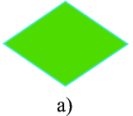 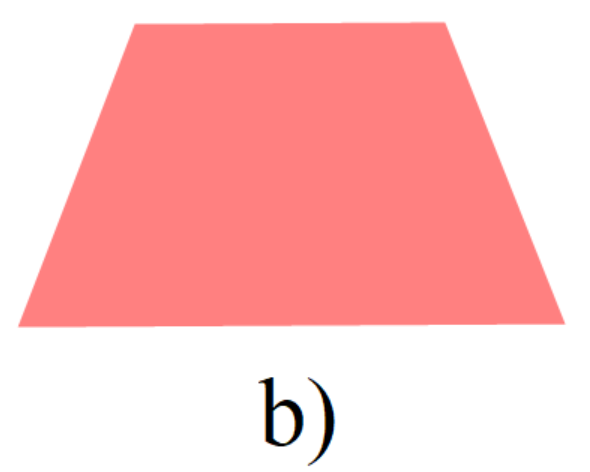 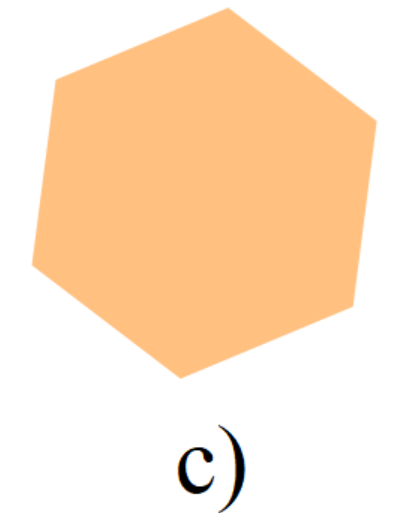 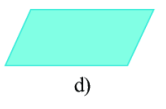 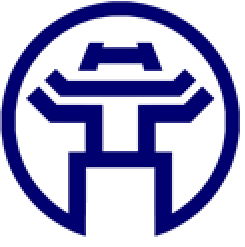 Hình 1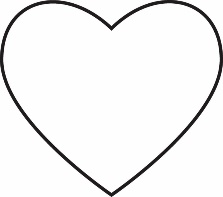 Hình 2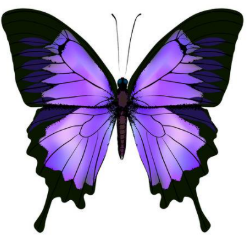 Hình 3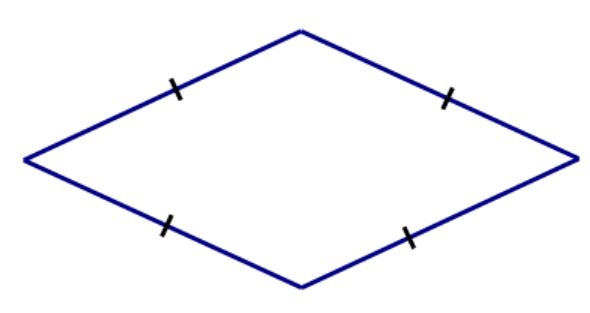 Hình 4Người ta dự định xây một sân khấu có hình dạng là hình thang cân trong khu đất hình chữ nhật với kích thước như hình bên.Tính diện tích khu đất hình chữ nhậtTính chu vi sân khấu cần xây dựng.c) Người ta dự định trải thảm cỏ nhân tạo trên phần sân còn lại cho khán giả đứng sau khi xây sân khấu. Tính diện tích phần sân được trải thảm cỏ?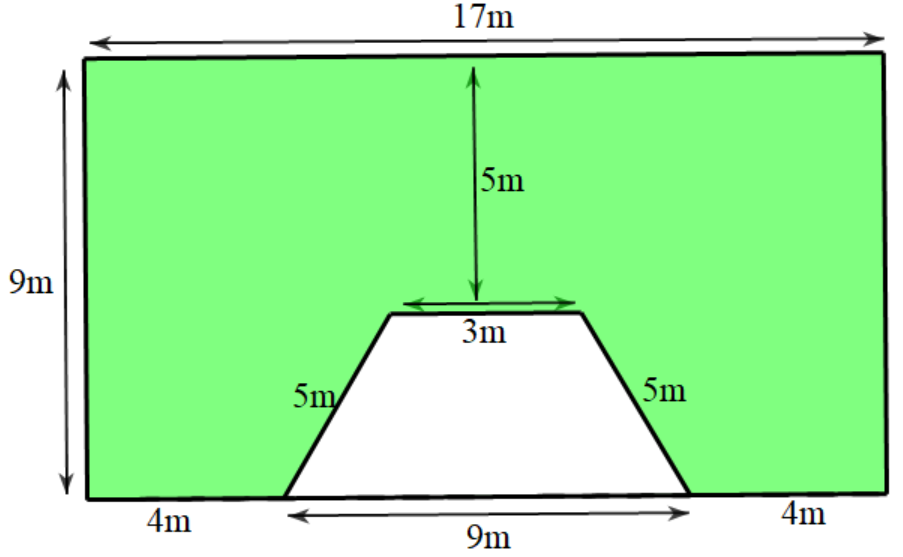 PHÒNG GD&ĐT QUẬN LONG BIÊNTRƯỜNG THCS THANH AMHƯỚNG DẪN CHẤM VÀ BIỂU ĐIỂMĐỀ KIỂM TRA CUỐI HỌC KÌ INĂM HỌC 2023-2024MÔN TOÁN KHỐI 6   Câu123456789101112Đáp ánCBC    ABDADACCDCâuLời giảiĐiểmCâu 13a(0,5 điểm)0,250,25b(0,5 điểm)0,250,25c(0,5 điểm) 0,250,25Câu 14.1a(0,5 điểm)Vậy x = -80,250,25Câu 14.1b(0,5 điểm)Vậy x = 180,250,25Câu 14.2(0,5 điểm)Vào buổi tối, sa mạc Sahara có nhiệt độ là: 30 – 35 = -5oC0,5Câu 15(1,5 điểm)Gọi số phần thưởng nhiều nhất có thể chia được là x (phần thưởng) x N*0,25Câu 15(1,5 điểm)Vì nhà trường muốn chia 48 quyển vở, 36 cái thước và 60 bút chì thành một số phần thưởng như nhau nên xƯC(48; 36; 60) 0,25Câu 15(1,5 điểm)Mà x lớn nhất nên x = ƯCLN(48; 36; 60)0,25Câu 15(1,5 điểm)48 = 24.3   ; 36 = 22.32   ;    60 = 22. 3. 5     0,25Câu 15(1,5 điểm)ƯCLN(48; 36; 60) = 22.3 = 12Số phần thưởng nhiều nhất có thể chia được là 12 (phần thưởng)     0,25Câu 15(1,5 điểm)Khi đó, mỗi phần thưởng có 48 : 12 = 4 (quyển vở)             mỗi phần thưởng có 36 : 12 = 3 (cái thước)             mỗi phần thưởng có 60 : 12 = 5 (bút chì) 0,25Câu 16a(1 điểm)Diện tích khu đất hình chữ nhật là: 9. 17 = 153 (m2)1b(0,5 điểm)Chu vi sân khấu là: 3 + 5 + 9 + 5 = 22 (m)0,5c(0,5 điểm)Diện tích sân khấu là: (3+9). (9-5):2= 24 (m2)Diện tích phần trải thảm cỏ là: 153 – 24 = 129 (m2)0,250,25Câu 17 (0,5 điểm)2n + 7  n + 2Ta có 2n + 7 = 2(n + 2) + 3Để         2n + 7  n + 2     2(n + 2) + 3  n + 2Khi đó            3  n + 2n + 2 Ư(3) = { 1; 3}Ta có bảng giá trịVậy n = 1 thì 2n + 7  n + 20,250,25